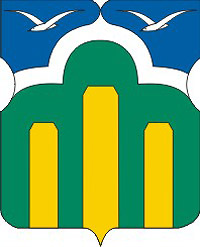 ОТЧЕТо результатах деятельностиуправы района Марьиноза 2016 год2017 годСвою работу управа района Марьино осуществляет в соответствии с Положением об управе района города Москвы, утвержденном Постановлением Правительства  от 24 февраля 2010 года № 157-ПП (в редакции от 25.12.2013 года 902-ПП и последующих редакциях).Основным программным документом в работе управы являлась Комплексная программа развития района Марьино на 2016 год, определяющая весь комплекс мероприятий социальной, культурной, жилищно- коммунальной сферы, развития транспортной инфраструктуры, строительства, образования, здравоохранения, защиты окружающей среды и других аспектов развития района.Реализация данной Программы осуществлялась системно, в установленные сроки и в соответствии с действующим законодательством.При формировании и принятии районных программ, направленных на создание комфортных условий проживания жителей активное участие в обсуждении, согласовании адресов и объектов принимали депутаты Совета депутатов муниципального округа Марьино.О результатах выполнения комплексной программы развития районаТерритория района Марьино составляет 1,2 тыс. га. На территории района расположено 350 многоквартирных домов, которые обслуживают 8 управляющих компаний. В районе Марьино функционируют  более 700 предприятий потребительского рынка и услуг, 6 промышленных предприятий.Численность  населения по данным переписи  составляет  252 437 чел.Все поставленные перед районом задачи по реализации мероприятий Комплексной программы развития района Марьино 2016 года выполнены.В сфере благоустройства и жилищно-коммунального хозяйства, праздничного оформленияБлагоустройство дворовых территорийВ соответствии с постановлением Правительства Москвы от 26 декабря 2012 года № 849-ПП «О стимулировании управ районов города Москвы» в 2016 г. выполнены мероприятия на сумму 75 016 800 рублей. В объеме выделенного бюджетного финансирования выполнено благоустройство детских площадок на 15 дворовых территориях на сумму 52 360 800  рублей.По адресам: -ул. Подольская,7;-ул. Перерва 14; -Новочеркасский б-р 42; -ул. Братиславская , 16, кор. 1; -ул. Верхние поля д 34 к 1;-ул. Донецкая д. 4; -ул. Донецкая,10, к.1; -ул. Донецкая 20, к.1;-Батайский пр-д, 29;-Новочеркасский б-р, д. 8; -Новочеркасский б-р, д. 10;-ул. М.Голованова, д. 16, Новочеркасский б-р, 21; -ул. Перерва, д. 57, 59(спортивная площадка+двор);-ул. Белореченская, 49, Марьинский парк, 15/51, 17, к.1, к.2; -ул. Братиславская, д. 11. ( площадка для выгула собак).Выполнены следующие виды работ: устройство резинового покрытия, установка малых архитектурных форм, устройство дорожно- тропиночной сети, ремонт асфальтобетонного покрытия, устройство декоративных ограждений, устройство цветников, газонов, посадка кустарников.Выполнены работы по ремонту асфальтобетонного покрытия после демонтажа МТ на сумму 15 651 000 рублей общей площадью 9 280 кв.м. по 13 адресам:-ул. Поречная ул., д. 13, к. 2;-ул. Белореченская, 41, к.2;-ул. Белореченская, 37, к.1;-ул. Белореченская, 45;-ул. Братиславская, 17 к.1;-ул. Братиславская, 27, к.3;-ул. Марьинский бульвар, 10-11;-ул. Верхние поля, 6;-ул. Верхние поля, 10;-ул. Верхние поля, 36, к.2;-ул. Перерва, 68/35;-Луговой пр-д, 7;- Мячковский бул., д.25.Выполнены работы по организации движения транспорта и безопасности дорожного движения на территории района на сумму 6 482 000 по 19 адресам:- обустройство тротуара по 2 адресам (ул. Люблинская,д. 114;Марьинский б-р, д. 10, д. 11);- обустройство дорожных пешеходных ограждений (ул. Перерва, д. 43; ул. Перерва, д. 52; ул. Перерва,д. 54).Выполнены работы по установке искуственных дорожных неровностей (14 адресов):•	Марьинский б-р, д. 2;•	Марьинский б-р, д. 8-9;•	ул. Верхние поля, д. 22-24;•	ул. Люблинская дублер (четная сторона-от северного вестибюля до южного вестибюля станции метро Марьино);•	ул. Братиславская, д. 27, к. 2 (дворовая территория);•	Батайский пр-д, д. 1.•	Батайский п-д,д. 21 -д.23( дворовая территория);•	Батайскийпр-д, д. 47;•	межквартальный проезд вдоль Новочеркасского бульвара, д. 42;•	ул. Маршала Голованова ,д. 17 (дворовая территория);•	межквартальный проезд от Перервинского б-р, д. 16, к. 1 до ул. Братиславская, д. 31, к. 1 вдоль образовательных учреждений и Детской поликлиники № 148;•	межквартальный проезд от Перервинского б-ра, д. 9 до ул. Белореченской, д. 30 вдоль «Дюссельдорфского» парка;•	Новочеркасский б-р, д. 19 (вдоль Гимназии № 491);•	Новочеркасский б-р, д. 9, д. 15 (дворовая территория).За счет средств дополнительного стимулирования выполнены работы по дооборудованию малыми архитектурными формами по 11 адресам., по 1 адресу выполнены работы по благоустройству дворовой территории на сумму 13 990,60 рублей. - Мячковский бульвар,д. 18,корп.1;- Луговой пр.,д. 7;-Поречная,9, Луговой пр.9,корп.1,корп.2;- ул. Белореченская,д. 45;- Батайский пр-д,,д.43;-ул. Люблинская,д.165;-ул. Поречная,д.5/14;-Перервинский бульвар,д.9;- Перервинский бульвар,д.7,корп.1;- Перервинский бульвар,д.1;- Верхние поля,д.18,корп.1- Батайский пр.д.31(комплексное благоустройство).В рамках программы социально-экономического развития района выполнены работы по ремонту асфальтобетонного покрытия в зонах подтопления территории района Марьино по 70 адресам общей площадью 10 560 кв.м , на сумму 10 600 000 рублей. Выполнено устройство тротуарных дорожек:ул. Марьинский бульвар, д.11;Новочеркасский бульвар, д.55Мячковский бульвар,д.5, корп.2Также выполнены работы по благоустройству территорий общеобразовательных учреждений района на сумму 50 000 000 рублей:Выполнены следующие виды работ: ремонт асфальтобетонных покрытий, устройство/ремонт синтетических и резиновых покрытий, ремонт/замена МАФ, ремонт прогулочных веранд, устройство/ремонт газонов.В 2016 году проведены работы по посадке зеленых насаждений (деревьев и кустарников) на дворовых территориях по 40 адресам (82 дерева и 3085 кустарников) за счет средств Департамента природопользования и охраны окружающей среды города Москвы (ДПиООС) в рамках акции «Миллион деревьев».Благоустройство зон отдыха, в том числе Народных парковВ 2016 году на баланс ГБУ «Жилищник района Марьино» от Дирекции ЖКХиБ ЮВАО переданы парковые территории:- ГАУК «ПКиО парк 850 летия города Москвы» (3 и 4 очередь);- Парк героев Отечественной Войны 1812 ;- Дюссельдорфский парк.За отчётный период благоустройство парков не проводилось.Содержание и уборка территории (уборка снега), контейнерных площадокВ районе Марьино 244 дворовые территории. Общая уборочная площадь составляет  2801,67 тыс.кв.м.	Одной из основных задач является своевременная уборка дворовых территорий. Работы по уборке территории производятся в соответствии с регламентом, утвержденным Департаментом жилищно-коммунального хазяйства и благоустройства города Москвы.Управой района в регулярном режиме осуществляется контроль за надлежащим содержанием территории.Площадь уборки внутридворовых территорий составляет  1.272,97 тыс. кв. м., механизированная уборка – 713,25 тыс. кв.м., ручная – 559,77 тыс. кв.м.	Для проведения уборочных работ задействовано 70 единиц техники, в том числе тракторов – 13 ед., погрузчиков – 14 ед., вышка-1 ед., самосвал- 3 ед., снегопрогрузчик – 1 ед, грузовой фургон- 2ед, каток- 1ед, компрессор-1ед, пассажирский фургон-1ед, прицепы-14 ед, пылесос ваккумный – 1ед., фриза – 1ед, ситикат 1000- 9 ед, ситикат 2020 – 2 ед, Wille 455Б- 1 ед, Холдер С990- 2 ед., камаз ЭД 405- 1 ед., камаз МКДС- 1ед, камаз ЭД244КМ-1ед.Организовано взаимодействие с дорожными службами по организации работы по зачистке въездов и выездов во дворы и очистке дорог.ГБУ «Жилищник района Марьино» осуществляет уборку и техническое содержание домов и дворовых территорий собственными силами. Штат дворников ГБУ «Жилищник района Марьино» укомплектован на 100 % (282 чел).В течение зимнего периода 2016 года вывезено 44 611 кубометров снега.На территории района имеется 21 контейнерная и 46 бункерных площадок. Всеми управляющими организациями района, включая ТСЖ и ЖСК на самоуправлении заключены договора на вывоз мусора, образующегося в многоквартирных домах. Вывоз мусора  с территории района производится ООО «МСК-НТ», ЗАО «РАК». Заказчиком работ является ГКУ «Мосэкопром». За 2016 год в общей сложности вывезено 491 375,2 кубометров мусора.Установка опор наружного освещенияВ 2016 году за счёт бюджета города Москвы в рамках государственного контракта Департамента топливно- энергетического хозяйства было установлено 40 опор освещения: ул. Маршала Голованова ,д.1-4(сквер)           				8 опорул. Марьинский бульвар, д. 10 						4 опорыул. Марьинский бульвар,д. 11 						4 опорыМячковский бул.(дублер) 					                    12 опорул. Перерва (дублер) 							          12 опорПодготовка к зиме объектов жилищного фонда, коммунального хозяйства и социально- культурного назначенияВ целях контроля за ходом подготовки жилого фонда и объектов социальной сферы и прочих объектов района, еженедельно районная тепловая комиссия управы рассматривала все проблемные вопросы, возникающие при подготовке района к работе в зимний период. Подготовка жилого фонда к зимней эксплуатации была осуществлена на 100%. Готовность строений была оформлена актами и паспортами готовности, подписанными теплоснабжающими организациями и жилищной инспекцией по ЮВАО.Работа с управляющими организациями по обеспечению содержания жилищного фонда, содержание общедомового оборудования.Управа района координирует деятельность управляющих организаций, в том числе в части обеспечения содержания жилого фонда. Постановлением Правительства Москвы №465 от 4 июня 1996 года (с изменениями согласно постановлений Правительства Москвы от 25.04.2006 №276-ПП, от 20.02.2007 №115-ПП) утверждены нормативы Москвы по эксплуатации жилищного фонда , которые являются обязательными для соблюдения всеми управляющими организациями.Ведется постоянная координация процедур проведения общих собраний собственников помещений на предмет соответствия действующему законодательству.Осуществляется постоянный контроль за раскрытием информации организациями в соответствии с Постановлением Правительства Москвы №731-ПП. На портале «Дома Москвы».Работа по контролю за состоянием подвалов, чердаков, подъездов домовладенийС целью выполнения антитеррористических мероприятий, исключения несанкционированного проникновения в чердачные и подвальные помещения все выходы закрыты и опечатаны, система сигнализации выведена на пульты охраны ОДС в зоне их ответственности. В районе создано 32 ОДС и 1 ОДДС, мастерские участки, которые укомплектованы обученым и аттестованным персоналом. В управе района, ГКУ ИС и ГБУ Жилищник круглосуточно работает «Горячая линия» по приему заявок от населения. Заявки жителей выполняются своевременно.В рамках подготовки к весенне-летнему и осенне-зимнему периоду производится проверка на предмет технического содержания чердаков и подвалов.В пределах ставки технического обслуживания домов управляющими компаниями района Марьино в 2016 году выполнен ремонт 322 подъездов. ГБУ «Жилищник района Марьино»	217ООО «Аква-Холдинг»	26ОАО «УК Городская»	17ООО «Квадр-М»	1ООО «Эксжил»	35ООО «Управление МКД»	26Все виды и объемы согласованы с жителями многоквартирных домов. По каждому отдельному подъезду были определенные виды работ, такие как: столярные работы, малярные работы, приведение в порядок входных групп, ремонт крылец, ремонт мусорокамер, укладка плиткой первых этажей и другие. Акты открытия работ согласованы управой района, жилищной инспекцией, жителями и депутатами Совета депутатов.За счет средств стимулирования управ выполнена установка подъемных платформ для инвалидов колясочников в подъездах многоквартирных домов (далее ППИ) (заказчик управа района Марьино) по адресам:-Луговой пр-д, д. 6, п. 2-Новомарьинская ул., д. 14/15, п.7-Поречная ул.,  д. 17/22, п. 3-Луговой пр-д, д. 10, к. 1, п. 1В рамках краткосрочной программы на 2016 год на территории района Марьино проведены работы по замене лифтового оборудования, признанного непригодным для эксплуатации в количестве 56 шт. по 5-ти адресам:-Батайский проезд, дом 43, -Новочеркасский бульвар, дом 29, -Новочеркасский бульвар, дом 31, - улица Перерва, дом 26, кор. 1, -улица Перерва, дом 34.Работа с собственниками помещений в многоквартирных домахВ районе Марьино совместно с управляющими компаниями района ведется активная борьба со злостными неплательщиками за жилищно-коммунальные услуги (далее ЖКУ).Хотелось бы отметить, что количество недобросовестных плательщиков за ЖКУ, проживающих в районе Марьино, составляет 3 075 жителей, сумма их долга равна 202,1 млн. руб. За год сумма задолженности за ЖКУ снизилась на 26,7 млн. руб.В целях снижения задолженности граждан управляющими компаниями осуществляются мероприятия:- телефонные звонки (автодозвон) неплательщикам, с целью их уведомления об имеющейся задолженности, необходимости ее скорейшего погашения и возможной ответственности за неисполнение указанного обязательства;- вывешивание объявлений со списками квартир должников на подъездах, сайтах; - проводятся мероприятия по ограничению коммунальных услуг должникам (ограничение водоотведения, электроэнергии). В соответствии с п.п.117,118 постановления Правительства РФ от 6 мая 2011 г. N 354 "О предоставлении коммунальных услуг собственникам и пользователям помещений в многоквартирных домах и жилых домах" (с изменениями и дополнениями) управляющая компания имеет право ограничивать или приостанавливать предоставление коммунальной услуги, предварительно уведомив об этом потребителя, в случае неполной оплаты потребителем коммунальной услуги (под неполной оплатой понимается задолженность сроком более двух месячных размеров оплаты). - в случае игнорирования данных мер управляющими компаниями инициируется судебное разбирательство о взыскании сумм задолженности за ЖКУ (за 2016 год было подано 2 129 исковых заявлений на сумму около 165 млн.руб.);- после вынесения решения судами проводятся мероприятия по подаче исполнительных листов непосредственно в ФССП и кредитные организации,  такие, как Сбербанк, Банк Москвы, Альфа Банк и т.д. За 2016 год подано 1250 исполнительных листов на сумму 32 млн. руб., и взыскано Банками с должников более 10 млн. руб.;Только лишь в 2016 году было произведено более 2000 ограничений коммунальных услуг на сумму 131 млн. руб., более 800 должников частично или полностью погасили свою задолженность на общую сумму 41 млн. руб. Управляющие компании района предлагают неплательщикам заключить соглашение о погашении образовавшейся задолженности, данная мера позволяет выплачивать долг постепенно, без ограничения коммунальных услуг для жителя. В 2016 году было заключено 410 соглашений на реструктуризацию образовавшейся задолженности на сумму 37 млн. руб.Праздничное оформление, вывешивание государственных флагов Российской Федерации и флагов города МосквыВо исполнение Постановления Правительства Москвы от 11 сентября 2007 г. № 801-ПП "Об оформлении города Москвы в праздничные, памятные дни, дни проведения торжественных и иных мероприятий" в целях обеспечения общего порядка праздничного и тематического оформления города и вывешивания Государственного флага Российской Федерации и флага города Москвы управой района организованы необходимые мероприятия.К Новому году были установлены 16 крупных искусственных елок за счет объектов потребительского рынка и услуг, была осуществлена подсветка 60 домов, а так же 169 деревьев за привлеченные средства.Выявление самовольного строительства и незаконно размещенных некапитальных объектовВ рамках выполнения работ по демонтажу незаконно-размещенных объектов в районе Марьино в 2016 году:	- в соответствии с постановлением Правительства Москвы № 819-ПП произведен демонтаж капитальных объектов по 8 адресам;	- в соответствии с постановлением Правительства Москвы №614-ПП произведен демонтаж некапитальных объектов по 65 адресам. Работа ведется в постоянном режиме. После демонтажа легковозводимых укрытий и металлических тентов были обустроены дополнительные парковочные карманы в количестве более 5000 кв.м.За 2016г. выявлено 123 БРТС из них:- 61 ед. - вывезено на площадку временного хранения ГБУ «Автомобильные дороги»;- 41 ед. - перемещено самостоятельно силами владельцев;- 21 ед. – приведено в надлежащее состояние владельцами.Также управой района Марьино проводятся работы по подаче исковых заявлений о признании БРТС бесхозными и передачи их в собственность города Москвы для дальнейшей утилизации. Всего в Люблинский районный суд подано 65 исковых заявлений, из них 30 удовлетворено. В настоящее время по решению Люблинского районного суда 25 ед. БРТС утилизировано.Выявление освободившейся жилой площади, самовольно занятой жилой площадиВыявление освободившейся жилой площади за выбытием граждан в 2016 году по данным ЦГУ «Мои документы» составило 8 квартир. ГКУ «ИС района Марьино» внесены данные в реестр и направлены в Департамент городского имущества города Москвы.В социальной областиРемонт квартир льготным категориям граждан, приспособление квартир инвалидов-колясочниковВ 2016 году управой района Марьино города Москвы выполнены работы по ремонту квартир отдельным категориям граждан района Марьино города Москвы  в объеме 12-ти квартир, на общую сумму 2 153 953,76 руб. (в 2015 году 4 квартиры на общую сумму 453,3 тыс. руб.) - произведена адаптация квартир для семей, имеющих инвалидов и детей-инвалидов.Ремонт квартир произведен следующим льготным категориям граждан:ветераны и инвалиды ВОВ, труженики тыла. В 2016 году организована работа по выявлению лиц льготных категорий для организации и проведения косметического ремонта. Обследовано более 1200 квартир ветеранов ВОВ, отремонтировано 53 квартиры ветеранов, в сумме 4 839 739, 98 тыс.руб.Ремонт жилых помещений для детей-сирот и детей, оставшихся без попечения родителейСовместно с органами социальной защиты населения выявляется потребность в ремонте жилых помещений, в которых зарегистрированы дети-сироты. В 2016 году такой потребности не было.Оказание материальной помощи льготным категориям граждан, в том числе в натуральном выражении:Организация отдыха, оздоровления детей и занятости подростковВ 2016 году в мероприятиях по организации досуга детей, остающихся на период школьных каникул в городе приняли участие более 4000 детей (районные новогодние елки, мероприятия в некоммерческих и региональных городские новогодние праздники, окружные ярмарки).Управой района для детей из социально незащищенной категории семей (в том числе за счет привлеченных средств) приобретены билеты на районные, окружные и городские новогодние елочные представления и подарки (было охвачено более 2000 детей).Организованы и проведены праздничные мероприятия, посвящённые «Дню знаний», «Последнему звонку», « Выпускному вечеру».Организованы и проведены районные конкурсы и акции: -«Вахта памяти» у памятника «Солдату Отечества» - февраль, май, июнь, сентябрь;-смотр-конкурс «Лучший школьный музей», посвященный 71-ой годовщине Победы в Великой Отечественной войне;-творческий конкурс «Марьинские голоса»;- творческий конкурс «Возьмемся за руки друзья»;-Патриотическая акция «Завтра начинается сегодня» - день солидарности в борьбе с терроризмом;-Патриотическая акция с возложением цветов, посвящённая Дню памяти и скорби.Участие в работе по приспособлению общественной инфраструктуры для инвалидов и других маломобильных групп населения:В рамках исполнения мероприятий 2016 года Государственной программы «Социальная поддержка жителей города Москвы», а так же, в рамках подготовки доклада об исполнении п. 4  Протокола заседания Координационного совета по делам инвалидов и других лиц с ограничениями жизнедеятельности при Мэре Москвы от 19.03.2013 № 4-27-38/3 по обеспечению актуализации паспортов доступности жилых зданий, подведомственных учреждений и объектов городской инфраструктуры города Москвы для инвалидов и других маломобильных групп населения, проведены обследования объектов городской инфраструктуры на предмет их доступности для маломобильных групп населения. Данные по району Марьино об обследованных объектах городской инфраструктуры в разрезе районаДанные представлены в Департамент социальной защиты населения города Москвы по предложенным карточкам обследования для дальнейшей публикации на Портале открытых данных города Москвы.В соответствии с Комплексной целевой программой «Социальная интеграция инвалидов» все крупные предприятия торговли, сетевые универсамы имеют приспособление для беспрепятственного доступа маломобильной группы населения: - устройство пандусов, установка опорных поручней, контрастная окраска дверных проемов и ручек, лестничных маршей.За отчетный период 2016 года проведены работы по адаптации 37 предприятий (по плану 12). Данное направление ведет активное наращивание динамики.Работа по приспособлению объектов инфраструктуры продолжена в 2017 году.Проведение экскурсий для льготных категорий граждан, предоставление путевок в детские оздоровительные лагеряВ 2016 году организованы экскурсии для льготных категорий граждан, состоящих на учете в общественных организациях района Марьино города Москвы, таких как: Совет ветеранов, Общество инвалидов «Мир», РОО «Марья» культурно-досуговый центр и другие организации. Всего в 2016 году было организовано 28 экскурсий по Москве, Московской области и близлежащим областям, в которых приняло участие более 500 человек.Творческие конкурсы для молодежи и пожилых людейСовместно с образовательными, досуговыми учреждениями, общественными организациями проводятся праздничные мероприятия, соревнования и Дни памяти.В течение года управой района Марьино организовано участие жителей льготной категории, в том числе лиц пожилого возраста, общественных молодёжных объединений в совместных мероприятиях района и округа. Поздравлено 217 юбиляров, которым в текущем году исполнилось 90, 95, 100 лет. Совместно с ГБУ ТЦСО «Марьино» были организованы поздравления юбиляров с 50-летием, 55-летием и 60-летим совместной жизни. Организовано поздравление и награждение жителей района Марьино «Памятным нагрудным знаком города Москвы «75 лет битвы за Москву» - 37 человек.Были проведены концерты и чаепития в честь 71-ой годовщины Великой Победы с вручением подарочных наборов. Ремонт, оснащение мебелью и офисной техникой помещений Совета ветеранов	На территории района Марьино осуществляет свою деятельность Совет ветеранов района Марьин и 11 первичных организаций Совета ветеранов района Марьино с общей численностью членов организации около 9500 человек. В 2016 году управой района заключены договора на оплату коммунальных и эксплутационных услуг в 12 нежилых помещениях переданных управе района для работы с ветеранами. Все помещения оснащены, необходимое количество мебели и офисной техникой и переданы в пользование. Дополнительно для организации деятельности Совета ветеранов закуплены канцелярские, санитарно-технические принадлежности и др. на сумму 90 300 рублей.Физкультурно- оздоровительная работа управыВ 2016 году капитально отремонтированы помещения под работу с населением: Верхние поля ул., д. 24, Марьинский парк ул., д. 17, Новомарьинская ул., д. 12/12.В зимний период в районе Марьино использовались 79 дворовых спортивных площадок, на 23 из них заливались катки (18 хоккейных коробок (хоккей, массовое катание на коньках), 5 площадок для массового катания на коньках), остальные площадки использовались для игр на снегу. Заливались 4 катка в парковых зонах, из них 1 каток с искусственным льдом, и прокладывались 2 лыжные трассы. Управой района были проведены мероприятия, посвященные памятным датам: ко Дню солидарности в борьбе с терроризмом, Дню защитника Отечества, Дню Победы, Дню России, Дню города, и т.п., а также районные этапы окружных мероприятий. Кроме того, проводились и традиционные для района мероприятия: конкурс «Мир будущего в твоих руках», «Возьмемся за руки друзья», «Готов к защите Родины!»Денежные средства, выделенные на ведение работы с населением по месту жительства в 2016 году: 13 000 000 тыс. руб. по спорту (из них 12 500 000 – субсидии ГБУ «КСЦ «Успех»).21 550 000 тыс. руб. – по досугу (из них 16 550 000 тыс. руб. – субсидии ГБУ «КСЦ «Успех»).Управа района в 2016 году приняла участие в окружных смотрах-конкурсах, фестивалях и соревнованиях, где стали:В спортивных соревнованиях:1 место – Окружные соревнования по футболу «Кожанный мяч»;1 место  - Окружные соревнования среди допризывной молодёжи «Допризывник на старт»;1 место - Окружные соревнования по плаванию «Мир равных возможностей» среди лиц с ОВЗ;1 место -  Кубок Москвы по пляжному футболу среди лиц с ОВЗ;2 место - Окружные соревнования по стритболу среди женщин «Спорт для всех»;2 место – Городские соревнования среди лиц с ОВЗ «Маршрут выживания»;3 место - Окружные соревнования по мини-футболу;3 место – Чемпионат Москвы по футболу;3 место - Окружные соревнования по водным стартам «Всей семьёй за здоровьем»;3 место – на Чемпионате Москвы по сноуборду среди ОВЗ;Победитель смотра-конкурса Лучший тренер и специалист с детьми в сфере физической культуры и спорта г.Москве;Победитель окружного этапа смотр-конкурса «Московский двор-спортивный двор» в номинации «Лучшая спортивная площадка».Результаты фестивалей и конкурсов:Диплом лауреата 2 степени  в Открытом конкурсе фестиваля эстрадной песни «Звездная россыпь» ДК Капотня;Диплом лауреата 2 степени  V Международного конкурса-фестиваля детей и педагогов «Мир творчества» ДШИ «Родник»;Диплом лауреата 3 степени в Открытом фестивале искусств «Вот оно какое наше лето!»;Диплом лауреата 3 степени в Международном фестивале «Казачья станица Москва».В соответствии с календарным планом проведения мероприятий, а также Государственными бюджетными учреждениями «Культурно-спортивный центр «Успех», «Молодежный центр «Марьино», государственными учреждениями Департамента физической культуры и спорта - Ледовый дворец «Марьино», ВМХ-велодром, бассейн «Марьино», некоммерческими организациями, работающими по договору социального заказа, общественными организациями проведено:480 физкультурно-спортивных мероприятий при охвате населения свыше 50 тыс. человек (в 2017 году планируется проведение около 410 мероприятий с охватом около 50 тыс. человек); 455 досуговое мероприятие при охвате населения свыше 92 тыс. человек (в 2017 году планируется проведение 400 мероприятий с охватом более 91 тыс. человек) В сфере работы с несовершеннолетнимиДеятельность комиссии по делам несовершеннолетних и защите их прав района Марьино осуществлялась в соответствии с Комплексной программой профилактики детской беспризорности, безнадзорности и правонарушений несовершеннолетних в районе Марьино и была направлена на принятие своевременных мер по:обеспечению комплексности и системности оперативно-профилактической работы, повышению ее качественного уровня;выявлению, учету и организации профилактической работы с подростками и молодежью, находящимися в социально-опасном положении, в том числе злоупотребляющими психоактивными веществами;организация работы по трудоустройству несовершеннолетних, стоящих на учете в комиссии по делам несовершеннолетних, в летний периодКомиссия координирует профилактическую работу субъектов профилактики, а именно:- образовательные учреждения – 14 комплексов, состоящих из 71 структурного подразделения-  ГБОУ СПО «Техникум сервиса и туризма № 29»  - 1-  учреждения здравоохранения – 8-   ГБУ ТЦСО «Марьино» города Москвы- ОСЗН района Марьино города Москвы (орган опеки, попечительства и патронажа)- ОМВД России по району Марьино города Москвы- ОП Марьинский ОМВД России по району Марьино города Москвы-  ГБУ КСЦ «Успех» района Марьино города Москвы-  общественные пункты охраны порядка  - 14-   ГБУ Специальная школа «Шанс»-   ГБУ СРЦ «Возрождение»-   Филиалы № 10,11 ФКУ УИИ УФСИН РоссииСотрудники Комиссии приняли участие в 9 советах профилактики правонарушений в ГБОУ СПО «Техникум сервиса и туризма № 29», ГБОУ Школа № 2087 «Открытие», ГБОУ Школа № 2110 «МОК Марьино»,  ГБОУ Гимназия  № 1562 им. Артема Боровика, ГБОУ Школа № 1595 «Дети мира», ГБОУ Школа № 1716 «Эврика-Огонек», ГБОУ Школа № 1987, ГБОУ Школа № 1394 «На набережной», ГБОУ Гимназия № 491, на которых рассматривалось поведение подростков и проводились профилактические беседы, направленные на предотвращение совершения правонарушений.Проведено мероприятие по теме: «Профилактика  употребления наркотических веществ в молодежной среде» на базе ГБОУ Школа № 2110 «МОК Марьино» и ГБОУ СОШ № 2087 «Открытие», ГБОУ СПО «Техникум сервиса и туризма № 29», с участием старшего помощника прокурора Люблинской межрайонной прокуратуры города Москвы, представителя Управления федеральной службы по контролю за оборотом наркотиков города Москвы, ответственного секретаря КДН и ЗП района Марьино города Москвы , нарколога-психолога Филиала № 5 МНПЦ наркологии города Москвы , инспектора ОДН ОМВД России по району Марьино города Москвы.При содействии Управления федеральной службы по контролю за оборотом наркотиков города Москвы дважды был осуществлен выезд на «Московскую антинаркотическую интерактивную площадку» с несовершеннолетними, состоящими на учете в КДН и ЗП района Марьино города Москвы, в связи с употреблением наркотических веществ или находящимися в «группе риска».	Комиссией организовано проведение профилактического мероприятия с участием сотрудника ЛО МВД на РЖД на базе ГБОУ Школа № 1357 «МОК Братиславский», ГБОУ Школа № 2110 «МОК Марьино» города Москвы на тему: «Профилактика травматизма и правила поведения на объектах железной дороги».Сотрудники Комиссии приняли участие в профилактических мероприятиях «Маленький пешеход», «Скутерист-Велосипедист» «Ваш пассажир – ребенок» совместно с сотрудниками группы по пропаганде  ОБ ДПС ГИБДД УВД по ЮВАО ГУ МВД России по городу Москве.В целях предупреждения безнадзорности и правонарушений среди несовершеннолетних на территории района Марьино  города Москвы было проведено 14 оперативно-профилактических мероприятия «Подросток», а так же 28 локальных оперативно- профилактических мероприятия.С целью пресечения фактов продажи несовершеннолетним спиртосодержащей и табачной продукции, вовлечения их в распитие спиртных напитков и потребления табака, в рамках проведения оперативно-профилактических мероприятий «Подросток»  проводились проверки торговых предприятий, осуществляющих продажу алкогольной и табачной продукции.В период с 02.11.2016 по 11.11.2016 на территории района Марьино было организовано и проведено  комплексное оперативно-профилактическое мероприятие «Неформал», целью которого являлась концентрация усилий субъектов профилактики в сфере предупреждения безнадзорности и правонарушений среди несовершеннолетних, пресечение противоправных действий на объектах транспорта, совершаемых различными молодежными группами, в том числе экстремистской направленности.24.11.2016 был проведен рейд «Насвай» совместно с депутатом муниципального собрания Меньшиковым Е.В., УУП ОМВД России по району Марьино города Москвы, ОПОП района Марьино города Москвы, общественной организацией «Безопасная столица», целью которого являлось выявление фактов продажи вещества насвай.Отчет о результатах проведения оперативно-профилактических мероприятий заслушивается и обсуждается на заседаниях комиссии.5. Работа с нестационарными торговыми объектами, пресечение несанкционированной торговлиВ настоящее время в рамках реализации постановления Правительства Москвы от 11.03.2015 №110-ПП «О проведении в городе Москве эксперимента по размещению нестационарных торговых объектов на основании договора на право осуществления торговой деятельности (оказания услуг)» на территории района Марьино согласно Перспективной Схеме размещения нестационарных торговых объектов планируется к размещению 67 НТО, в том числе со специализацией «Печать» 54 объектов, «Цветы» 2 объекта, «Мороженое» 11 объектов. Специалистами отдела потребительского рынка и услуг ведется работа по неукоснительному соблюдению требований действующего законодательства при осуществлении предпринимательской деятельности в нестационарных торговых объектах. Любые действия, связанные с пресечением безлицензионной деятельности, применение мер административной ответственности к лицам, допускающим нарушение действующего законодательства, относятся к полномочиям правоохранительных органов. Управой района усилен контроль за соблюдением предпринимателями требований к организации работы нестационарных торговых объектов, а также их специализацией, в соответствии с распоряжением Департамента торговли и услуг г.Москвы от 21.08.12 № 136 «Об утверждении номенклатуры специализаций нестационарных торговых объектов, минимального ассортиментного перечня».  На территории района, ул. Перерва, вл.51 функционирует ярмарка выходного дня, по реализации сельскохозяйственной продукции и продовольственных товаров, еженедельно с пятницы-по воскресенье. Режим работы с 9.00-20.00ч. В целях совершенствования порядка предоставления мест для продажи товаров на ярмарке выходного дня, начиная с 2015 года – заявка по предоставлению мест подается в электронном виде с использованием Портала государственных и муниципальных услуг (функций) города Москвы  (pgu.mos.ru).Специалисты ГБУ «Московские ярмарки» контролируют работу Ярмарки выходного дня, в соответствии с графиком, составляются акты обследования на предмет выявленных нарушений, с последующей передачей информации в префектуру ЮВАО, ГБУ «Автодороги» и в Департамент торговли и услуг города Москвы. Решением одной из важнейшей задачи поддержки лиц льготной категории является обслуживание инвалидов и участников ВОВ, а также многодетных и малообеспеченных семей с детьми. Льготы на бытовые услуги малообеспеченным гражданам в 2016 году предоставили 20 предприятий, из них: 15 парикмахерских, 4 мастерских по ремонту обуви, 1 – банные услуги.Проводится работа по организации предприятиями торговли района благотворительных акций предоставления бесплатных праздничных обедов для ветеранов Великой Отечественной войны, ветеранов труда, инвалидов и других лиц льготной категории. Руководителями предприятий организованы праздничные мероприятия, с вручением подарков приглашенным детям из малообеспеченных семей (сумма представленных скидок предприятиями общественного питания: 475,8 тыс. руб.)На постоянном контроле ведется работа, совместно с УВД по ЮВАО г.Москвы по пресечению незаконной деятельности, связанной с организацией и проведением азартных игр. В настоящее время, деятельность лотерейных (игровых) клубов на территории района Марьино прекращена. За прошедший год утилизировано 98 единиц игрового оборудования.В результате мониторинга, и проведения встречи с жителями района были установлены места реализации алкогольной продукции, которые являются источником бытовых проблем. За 2016 год проведено 96 рейдов, в результате проверочных мероприятий, совместно с Департаментом торговли и услуг. Установлен адресный контроль за работой предприятий торговли без лицензии, в целях недопущения реализации розничной продажи алкогольной продукции.За текущий год, проведено 158 проверок в целях пресечения несанкционированной торговли. По факту выявленных нарушений применены меры административного воздействия по ст.11.13 Закона г. Москвы №45 от  21.11.2007г. «Кодекса об административных правонарушениях» - составлено 119 протоколов. Общая сумма наложенных штрафов - 315,0 тыс. руб. Возмещаемость штрафов составляет 100% (средняя по городу составляет 54%).Специалистами управы ведется работа по стимулированию индивидуальных предпринимателей, в том числе ведущих свою деятельность в сфере розничной торговли и общественного питания к переходу на патентную систему налогообложения. За отчетный период 2016 года на территории района 876 индивидуальных предпринимателей перешли на патентную систему налогообложения, в соответствии с законом г.Москвы от 31.10.12 №53«О патентной системе налогообложения».6. Участие в проведении месячников, субботниковУправой района Марьино в весенний период 2016 года в рамках проведения городского месячника на территории района выполнены следующие мероприятия: Приведены в порядок все 244 дворовые территории и объекты внешнего благоустройства;На территории Парка 850-летия Москвы выполнены работы по прогребанию газонов, уборке случайного мусора. Общее количество участников, привлеченных для уборки Парка более 700 человек.В общей сложности в дни массовых субботников приняло участие 2200 человека из них:- работники ЖКХ, управы, ГКУ ИС района, ГБУ Жилищник, подрядных организаций – 700 человек;- школьники и учителя – 560 чел;- работники предприятий – 1000 чел;- жители района – 300 чел.7. Организация деятельности ОПОПНа территории района функционируют 14 пунктов охраны правопорядка, в оперативном управлении управы под работу пунктов ОПОП находятся 14 помещений. В 2016 году управой района заключены договора на оплату коммунальных и эксплуатационных услуг в 14 нежилых помещениях переданных управе района для организации работы пунктов охраны правопорядка. Все помещения оснащены. Дополнительно для организации  работы в  2016 году осуществлено  их материально- техническое оснащение на сумму 34 797 руб.За 12 месяцев 2016 года рассмотрено 5269 информаций о состоянии правопорядка на территории района, в том числе 3615 от членов ОПОП о состоянии правопорядка на закрепленной территории и 1634 обращения граждан. Указанные показатели улучшились по сравнению с аналогичным периодом прошлого года – соответственно 5237; 3544 и 1676. Совместно с участковыми уполномоченными полиции председателями советов ОПОП 170 (в 2015г.-206) человек были задержаны за распитие спиртных напитков в общественных местах, 218 (в 2015г.-188) – за нарушение тишины и покоя граждан, бытовых хулиганов и дебоширов привлечено 224 (в 2015г.-200) граждан, 285 (в 2015г.–231) за нарушение правил торговли, выявлено лиц БОМЖ 32 (в 2015г.-47).Рассмотрены факты социального неблагополучия в семьях (в том числе несовершеннолетних) – 265 (в 2015г.-221) семей; предупреждены противоправные действия в отношении 284 одиноких, престарелых граждан. Так, по результатам рассмотрения поступившей информации было возбуждено 17 уголовных дел, по 174 – возбуждено дел об административном правонарушении; взято на контроль – 1581; вынесено 156 административных предупреждений;  586 устранены в ходе проверки.В работе по профилактике беспризорности и безнадзорности несовершеннолетних, осуществлению контроля за их поведением, организацией культурного досуга председатели советов ОПОП работают в тесном контакте с сотрудниками подразделений по делам несовершеннолетних, совместно участвуя в проведении районных, окружных и городских операций: «Подросток», «Дети России», оказывают помощь тем подросткам, которые оказались в трудной жизненной ситуации.Проводится работа с семьями в рамках проведения программы «Ребенок дома», а также с несовершеннолетними, осужденными к наказанию, не связанному с лишением свободы. Получено 68 информаций о фактах наркомании, 34 из них направлены в УФСКН, 31 доведено в оперативном порядке. Проведено 25 рейдов, по результатам которых возбуждены дела: 2 уголовных и 1 об административном правонарушении. В мае и августе 2016 г. председатели советов ОПОП принимали участие в оперативно-профилактическом мероприятии «ПРИТОН». О нарушениях миграционного законодательства было получено 113 информации, 48 из них направлено в УФМС и органы государственной власти, 19 доведены в оперативном порядке. Проведено 31 рейда. Возбуждено 67 дел об административном правонарушении.Поступило 193 информаций о поведении лиц, осужденных без лишения свободы или условно-досрочно освободившихся. При проверке адресов проживания лиц, освободившихся из мест лишения свободы, но не являющихся в инспекцию, берутся объяснения о причинах неявки и виновные предупреждаются об изменении меры наказания.За 12 месяцев 2016 года количество информаций о нарушениях правил пожарной безопасности в жилом секторе, поступивших в советы ОПОП, составило 113, из них - 87 направлены в ГУ МЧС и органы государственной власти. Это информация об отсутствии средств пожаротушения в подъездах домов, о захламлении холлов и лестничных площадок в подъездах, что создает пожароопасную обстановку в домах. По данным информациям проведено 35 рейдов, проведено 76 проверок, получен 101 ответ. Информаций о нарушении правил благоустройства территории и нарушениях в сфере охраны зеленых насаждений советами ОПОП было получено 531, из них 529 информаций направлены в АТИ, ДПП и ООС, 5 доведены в оперативном порядке, внесено 2 предложения, проведено 164 рейдов, проверок 362, получено 429 ответов о принятых мерах.Количество информаций (в т.ч. обращение граждан) о нарушении правил санитарного состояния и эксплуатации в жилом секторе составило 202, из них 199 информации направлены в учреждения и организации ЖКХ и органы государственной власти. Проведено 54 рейда, проверок 143, получено ответов 176.По состоянию на 31 декабря 2016 года в районе Марьино было выявлено 4341 квартир, сдаваемых в аренду без соответствующего оформления в налоговой службе. Из них получены материалы в полном объеме и направлены в ИФНС гор. Москвы – 1318. Произведена оплата по 163 материалу. С сентября 2015 года председатели советов ОПОП активно участвуют в общегородском мероприятии «Безопасная столица».Участие в работе по предупреждению и ликвидации чрезвычайных ситуаций и обеспечению пожарной безопасностиВ управе района Марьино созданы и функцианируют на постоянной основе Антитеррористическая комиссия и Комиссия по чрезвычайным ситуациям. -в 2016 году проведено 6 заседаний Антитеррористической комиссий и 9 заседаний Комиссии по чрезвычайным ситуациям; - главой управы района проведено в 2016 году 12 встреч с населением, одним из рассматриваемых вопросов повестки дня- это обеспечение пожарной безопасности в жилом секторе; - проведено с начала 2016 года совместно с сотрудниками полиции и Управления по ЮВАО ГУ МЧС России по г. Москве 241 беседа с жителями относящихся к категории семей, попавших в трудную жизненную ситуацию;- организован ежедневный контроль за своевременным вывозом мусора с контейнерных площадок для обеспечения пожарной безопасности;- организовано нанесение информации на мусоропроводах, о недопущении выбрасывания непотушенных сигарет, спичек в мусоропровод;- организовано размещение информации на интернет-сайте управы района, так же печатных СМИ по требованиям пожарной безопасности, принимаемых мерах по предупреждению пожаров и чрезвычайных ситуаций;- ежедневно силами управы района организован контроль по недопущению несанкционированных свалок мусора на территории района; - организовано размещение на информационных стендах района наглядной агитации по вопросам соблюдения мер пожарной безопасности и необходимых действий при обнаружении пожара;- еженедельно старшие по домам и подъездам обходят жителей ведущих асоциальный образ жизни с профилактическими беседами по противопожарной безопасности (проведено 56 бесед);- в период с 01 января по 1 декабря 2016 года сотрудниками управы совместно с Управлением по ЮВАО Главного управления МЧС России по г. Москве, ОМВД по району Марьино проведено 187 комиссионных проверок содержания входов в подвальные, чердачные помещения с принятием исчерпывающих мер по устранению выявленных нарушений и недопущению несанкционированного проникновения посторонних лиц;- работа по обновлению площадок для установки пожарной и специальной техники возле жилых домов (244 площадки);- 100% жилых домов повышенной этажности в районе оборудованы системами ДУ и ППА (в районе 254 дома повышенной этажности). О готовности сил и средств районного звена МГСЧС к выполнению задач по предназначениюВ целях обеспечения повседневного управления силами и средствами района и эффективного взаимодействия с окружными службами на базе ГБУ «Жилищник района Марьино», распоряжением главы управы района создана Единая дежурно-диспетчерская служба района (ЕДДС).В состав ЕДДС района входят 33 дежурно-диспетчерские службы. О работе с подразделениями ГУ МЧС России по г. МосквеЗа 2016 г. проведено 6 заседаний КЧС и ПБ, на которых рассматривались следующие вопросы:  - организация противопожарной пропаганды среди населения и соблюдение мер пожарной безопасности;- о противопожарном состоянии объектов в жилом секторе района;- подготовка к весенне-летнему  периоду и проведению праздников 1 мая и 9 мая;- проведение праздника 12 июня «День России», «Выпускных вечеров» в школах;- проведение праздников «День знаний», «День города», «День народного единства» и «День воинской славы»;- организация мероприятий по безопасности людей на водных объектах;- подготовка к осенне-зимнему периоду; - проведение мероприятий к встрече Нового года и Рождества Христова.	Вопросы обеспечения пожарной безопасности, в том числе рассматриваются на еженедельных оперативных совещаниях, проводимых в управе района.Организация мероприятий по гражданской оборонеНа территории района расположен учебно-консультационный пунктгражданской обороны (УКП по ГО и ЧС), по адресу: Новочеркасский бул. д.57, в период с января по декабрь 2016 года обучено 44 человека, в основном это- неработающее население района, старшие по домам, диспетчера ДДС района, сотрудники ГБУ «Жилищник района Марьино».Информация о Добровольной пожарной охранеНа территории района имеется:- 5 человек добровольной пожарной дружины- «Казачье добровольное общество»;- На базе ГБУ «Жилищник района Марьино» создано ДПО (добровольная пожарная охрана) (6 звеньев по 5 человек, итого 30 человек добровольной пожарной дружины);- На базе ГБУ КСЦ «Успех» создано ДПО (3 звена по 5 человек, итого 15 человек добровольной пожарной дружины);Всего: 172 чел. из них 122 чел. в образовательных учреждениях.  Назначение мест отбывания наказания по исправительным и обязательным работамУправой района Марьино была проведена работа по проверке регистрации на территори района лиц, освободившихся из мест лишения свободы (за 2016 год 85 человек). Управой района были предоставлены списки мест для отбывания исправительных (8 шт) и обязательных (9 шт) работ в филиалы №10, 11 ФКУ УИИ УФСИН России по г. Москве.О призыве граждан на военную службу весна - осень 2016 г. Совместно с Объединенным военным комиссариатом г. Москвы по Люблинскому району и Советом депутотов управой района Марьино велась работа по информированию населения о проведении  призыва. В целях безусловного выполнения нормы призыва граждан на военную службу, повышения социальной, гражданской активности населения района, формирования в общественном сознании позитивных ценностей, решения актуальных задач в области патриотического воспитания молодежи,  осуществлялся комплекс мер для организованного проведения призывной кампании в районе.Призывники района принимали участие впроведении «Дня призывника», обеспечивали прибытие на мероприятия, связанные с призывом на военную службу. По результатам работы призывной комиссии района Марьино в 2016 году призвано на военную службу 318 человек. Взаимодействие управы с жителями районаВ сфере работы со служебной корреспонденцией, письмами граждан, организации приема населенияЗа период 2016 года документооборот в управе района составил 44577 единиц (2015 год – 36688), увеличение на 7889 единицы, что составило – 17,7%.За 12 месяцев 2016 года в управу района Марьино поступило 5701 обращений граждан:4294 обращения граждан: письменные заявления, жалобы, претензии и предложения (в сравнении с 2015 г.- 4390, уменьшение обращений на 2,2%).На пейджер главы управы поступило 1 обращение (в сравнении с 2015г - 84), на горячую линию обратилось 102 жителя района (2015г. – 91, увеличение на 10,8%). Электронных обращений - 1206 (2015г. –1155, увеличилось на 4,24%).Служебной корреспонденции, включая распорядительные документы, протоколы и факсограммы за период 2016 года зарегистрировано в количестве – 22 297 единиц (2015г. – 15001, увеличение на 7296, рост на 32,7%).Администрацией района проведено 170 приемов, лично главой управы проведено 36 личных приема граждан, принято 98 человек.Особое внимание со стороны администрации района уделялось обращениям, поступившим на Портал «НАШ ГОРОД» (7773 обращения).Наиболее актуальными  вопросами в обращениях граждан остаются вопросы, связанные с проблемами: - благоустройства дворовых территорий (содержание, эксплуатация, благоустройство и ремонт придомовых территорий, парковки, установка МАФ, благоустройство д/площадок, снос гаражей-ракушек);- вопросы жилищно-коммунального хозяйства (содержание и ремонт общего имущества дома);- работа управляющих компаний, ГБУ «Жилищник».В рамках информирования населения 	Проведено 12 регламентных встреч главы управы с населением со средним количеством участников 63 человека. За 2016 год на встречах главы управы поступило всего 197 обращений, из них по вопросам:-жилищно - коммунального хозяйства, благоустройства и строительства: 94;-правопорядка и безопасности: 46;-социальным: 36;-транспорта: 6-потребительского рынка и услуг:12-благоустройства:3.14 декабря 2016 года был организован Всероссийский день приема граждан, в котором приняло участие 2 жителя.Проведено 12 праздников дворов и более 10 встреч главы управы с населением на дворовых территориях. 27.04.2016 в районе Марьино состоялась встреча префекта Юго- Восточного административного округа города Москвы с жителями района на тему: «Об итогах выполнения комплексной программы развития района Марьино в 2015 году и планах на 2016 год», где приняло участие более 250 жителей.Организовано и проведено 2 собрания участников публичных слушаний по градостроительной политике Правительства Москвы: - по проекту межевания квартала, ограниченного улицей Перерва, Люблинской ул., Новочеркасским бульваром, улицей Маршала Голованова; -по проекту планировки транспортно-пересадочного узла «Марьино».В июле и декабре 2016 года была организована запись эфиров на радио «Москва».В целях привлечения населения к сотрудничеству в рамках программ, реализуемых в районе разработан комплекс мер по информированию населения района: Круглосуточно работает телефон "Горячей линии» для обращений граждан и оперативного принятия мер по обращениям. Проводится регистрация, обобщение, анализ обращений и осуществляется контроль за принятыми по ним решениям (в 2016 году поступило 102 обращения). Также по телефону «горячей линии» можно получить информационно-справочные сведения о различных видах услуг предлагаемых жилищно-коммунальными, социальными, торговыми службами и оперативную помощь в решении коммунальных вопросов.Для информирования жителей района осуществлено распространение справочно-информационных материалов: листовки (общий тираж 36 000 экз. , буклеты ( общий тираж 2500 экз ) Для информирования жителей используются: -уличные информационные стенды, установленные в местах массового потока людей и на дворовых территориях района;Информация о деятельности органов государственной власти ежедневно в 2016 году размещалась на Информационных Интернет ресурсах: официальном сайте управы района Марьино (marino.mos.ru), на сайте электронной версии газеты «Марьинский Вестник» (Марьинскийвестник.рф.), официальном сайте Префектуры ЮВАО (uvao.ru), на сайте электронной версии окружной газеты «Юго-Восточный Курьер» (uv-kurier.ru).Информирование населения также осуществляется общественными советниками главы управы. Общественные советники – это жители города Москвы, принимающие добровольное участие в осуществлении общественного контроля, создания благоприятной среды проживания, повышения качества взаимодействия органов исполнительной власти города Москвы с населением города Москвы (Постановление Правительства Москвы от 24.12.2013 года № 894-ПП).Общественный советник взаимодействует с органами исполнительной власти города Москвы, органами местного самоуправления, с правоохранительными органами по вопросам обеспечения общественного порядка, с ТСЖ, советами многоквартирного дома, управляющими компаниями, эксплуатирующими организациями, некоммерческими организациями и инициативными группами.На сегодняшний день в районе Марьино 721 общественный советник главы управы.Общественными  советниками  района Марьино  проводилась обширная работа по:- информированию жителей о предстоящих мероприятиях и событиях; (встречах, собраниях и праздниках);- разъяснению среди населения о тех или иных инициативах, нормативных актах, действиях органов власти;- опросу жителей района, выявлении их отношения к той или иной инициативе для последующего доведения этой информации до сведения главы управы с целью коррекции действий власти и принятия правильного управленческого решения. - мониторингу и контролю выполнения поручений главы района в вопросах благоустройства;- оказанию помощи органам внутренних дел в выявлении неблагополучных «резиновых» квартир, нарушений общественного порядка или предпосылок к этому;- оказанию помощи управе района Марьино и социальным службам в выявлении жителей, нуждающихся в дополнительных мерах социальной и медицинской поддержки;- осуществлению контроля за распространением информации на территории (своевременной доставки газет, наличию и обновлению информации на стендах, контроль за незаконным распространением информации и рекламы…);Общественные советники района Марьино активно принимают участие в городских, окружных и районных мероприятиях. С активным участием общественных советников проведены  субботники по уборке и благоустройству территории, по уборке снега, по благоустройству территории парка (высадили цветы и деревья).С участием общественных советников были проведены ряд  коммуникаций:-О московском стандарте поликлиник, который на сегодняшний день введен и успешно работает;- о проведении капитального ремонта;- об участиии в акции Бессмертный полк;-о работе портала «Активный гражданин».Также было проведено информирование жителей: о работе кружков и секций в ГБУ«КСЦ «Успех», о встречах главы управы с населением, неоднократно осуществлялся опрос жителей о качестве доставке газеты «Юго-Восточный курьер». 	Возрождая традиции добрососедства, общественные советники являются инициаторами проведения мероприятий:- Большой обед;- День добрососедства;- Праздники двора, что позволяет жителям ближе познакомиться друг с другом, наладить добрые отношения между домами, дворами и целыми микрорайонами.Среди общественных советников не мало творческих и талантливых людей, которые принимают участие в конкурсах:- Марьинские голоса;- Романсиада;- «Марьинская муза»;-«Марьино: вчера, сегодня, завтра».В прошедшем году  активные общественные советники прошли подготовку по основам коммуникации, психологические тренинги для лучшего взаимодействия с жителями. Ко «Дню советника» был создан фильм, показывающий деятельность общественных советников района и округа. Результаты нашей работы оценены Префектом ЮВАО. Лучшим советникам района были вручены  благодарственные письма.	Советниками района начата  разработка сайта о жизни района «Марьино-онлайн», деятельность советников освещается  в социальных сетях.Благодаря неравнодушию общественных советников были решены многие вопросы доступной среды для инвалидов-колясочников, проживающих в районе Марьино. Ведется активная работа с жителями района по выявлению и необходимости установки подъемных платформ для инвалидов.В течение 2016 году управой района Марьино тесно велась работа по взаимодействию с депутатами Совета депутатов муниципального округа Марьино. В рамках реализации Программы комплексного развития территории района Марьино, проводилась совместная подготовка и проведение районных праздников. Совместно с депутатским корпусом осуществлялся контроль за сроками и качеством работ по благоустройству двровых территорий. Депутаты активно участвовали во встречах администрации района с населением, встречах главы управы, патриотических акциях и городских мероприятиях. Совместно с депутатами в 2016 году проведены заседания круглых столов по различным тематикам с участием актива района. Данная практика была поддержана жителями района. В рамках проекта «Активный гражданин» по результатам опроса жителей в 2016 году в районе Марьино обустроена детская спортивная площадка на ул. Перерва, с учетом мнения жителей отремонтирована детская площадка адресу: ул. Перерва д. 57-59, обустроена площадка для выгула собак на ул. Братиславская. Также прошли опросы по выбору спортивной площадки для проведения мастер-класса по хоккею, выбрана площадка для проведения праздничных мероприятий в День города (парк Артема Боровика). При поддержке участников портала «Активный гражданин» на спортивных площадках района были проведены мастер классы по фитнес - зарядке и мероприятия для детей во дворах.  В 2016 году проведена работа по составлению списков кандидатов в присяжные заседатели на 2017-2020 годы для Московского городского суда, Московского окружного военного суда и Третьего окружного военного суда. Кандидатами в присяжные заседатели на 2017-2020 стали более 6700 жителей района.По итогам активной работы  в районе в 2016 году  были награждены благодарственными письмами более 150 человек, в том числе работников жилищно-коммунального хозяйства, объектов социальной сферы, активистов района.Программа Комплексного развития территории района Марьино по основным показателям работы в 2016 году выполнена.ГБОУ "Школа № 1319"Марьинский б-р, д.9ГБОУ "Школа № 1989 "Центр образованияул.Белореченская,д. 47,к.2ГБОУ "Школа № 1989 "Центр образованияул. Белореченская,д. 47,к.3ГБОУ "Школа № 1959 "Дети мираПерервинский б-р, д. 16, к. 2ГБОУ "Школа № 2110 "МОК "Марьино"ул. Подольская, д. 19ГБОУ СОШ № 2087 "МОК "Открытие"ул. Люблинская, д.106ГБОУ гимназия № 491 "Марьино"Новочеркасский б-р, дом 17;Новочеркасский б-р, дом 19Социальная помощь жителям района2016 год2016 годСоциальная помощь жителям районатыс. руб.чел.Выплачено материальной помощи1500,0180Выдано товаров длительного пользования187,473Адресная социальная помощь в виде оказания социально-бытовых услугхимчистка100,0баня100,0итого:200,0химчистка100баня256итого:356№ п/пНаименование объектовВсего объектовОбследовано объектов и составлено карточек обследования (паспортов доступности)Представлено в ДСЗН карточек обследования1Объекты органов власти и подведомственных им структур3332Инженерные службы1113Предприятия торговли и услуг 2882882884Подъезды жилых домов 1711171117115Дворовые территории2442442446Спортивные и досуговые центры181818Наименование показателя                                   2016Проведено заседаний районных КДНиЗП всего24Рассмотрено на заседании КДНиЗП  вопросов, всего:27- по воспитательно-профилактической работе3- количество заслушанных отчетов  должностных лиц20- дел по защите прав и законных интересов несовершеннолетних2Наименование показателя2016Состоит на учете несовершеннолетних, всего81-  учащихся школ64 - учащиеся учреждений профессионального образования12Количество семей, не обеспечивающих надлежащие условий для воспитания детей33Количество рассмотренных дел в отношении несовершеннолетних, всего/на 30.12.2016. (кол-во несовершеннолетних)137- вынесено предупреждение0- наложен штраф,48- общая сумма штрафов32500- применены меры общественного воздействия, установленные статьей 18 Положения о КДН72На заседании районной КДНиЗП рассмотрено дел на родителей, всего178- вынесено предупреждение103- наложен штраф,26- общая сумма штрафов24100- применены меры общественного воздействия, установленные статьей 19 Положения о КДН6Наименование показателя2016Трудоустройство несовершеннолетних, стоящих на учете в комиссии по делам несовершеннолетних4 (отсутствие вакансий)